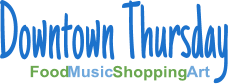 2023 Sponsor Application.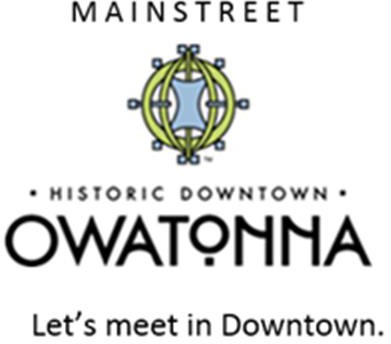 Please return completed form by emailing Lisa Cochran @ lcochran@owatonna.org, or mail to:Lisa Cochran-Owatonna Area Chamber of Commerce & Tourism, 320 Hoffman Dr., Owatonna, MN 55060.First Priority to Historic District Commercial BusinessesYour Business and Contact Information:Name (First and Last):  	Company Name:  	Mailing Address: 	City:	State: 	Zip: 	Email Address:		Primary Phone #: 	  Who will be attending the event to represent your business? ______________________________________________What level of sponsorship are you applying for?      Headline Sponsor $8,000      Market Sponsor $3,000     Bands & Music Fans $1000 __Partnership $500 Which of the Downtown Thursday Event Days are you available to attend? (Please check all that apply):June 2	July 7	August 4              September 8What is your category of business? Do you want to vend products at Downtown Thursday?Please provide a list and photos of products you intend to be approved to vend at Downtown Thursday:   Does your booth require electricity? If yes, describe the amount of electricity you will need:What is your booth size?	10’ X 10’ Tent Area	10’ X 20’ Tent Area	Truck or Trailer AreaAny other Information that we should know about your business: